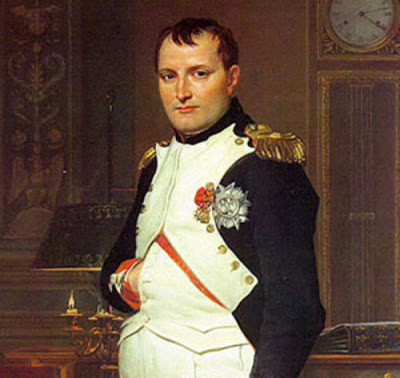 Napoleon’s Empire How tall was Napoleon?  Why Napoleon was hailed a hero?  In 1796, he was appointed to lead the _________  to victory against the Austrians across the Alps. What happened in Egypt?—who did he loose to and why?Discuss Napoleon’s actions in November 1799. (This is a big deal!!!)coup d’etat-  plebiscite-Concordat with Pope- Napoleonic Code- What happened in 1804? What did he do when he approached the pope?  Louisiana Territory in 1803- (why did he sell it?—several reasons)Eventually, the rulers of Austria, Prussia, and Russia all signed ____________________ with Napoleon making it the largest empire since the _______________.  Battle of Trafalgar- (fought with what nation, against what general, who won)Two effects of the battle- By 1812, the only major European countries free from Napoleon’s control were:  